Заражение ВИЧ-инфекцией: правда и распространённые заблужденияМногие люди боятся заразиться ВИЧ при обычном бытовом контакте. На самом деле эти страхи необоснованны, и обычный контакт с людьми, живущими с ВИЧ/СПИД, абсолютно безопасен. Вокруг ВИЧ-инфекции существует множество мифов – кто-то считает заболевание окончательным приговором, кто-то боится находиться рядом с ВИЧ-позитивным человеком, ошибочно считая, что ВИЧ-инфекция передаётся по воздуху.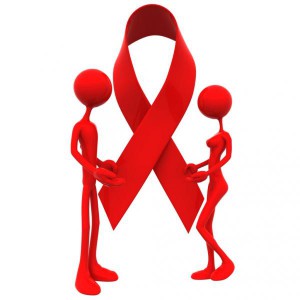 Миф первый:ВИЧ-положительный человек сильно отличается внешним видом.ВИЧ-положительные люди ничем не отличаются от обычных людей, так как долгое время болезнь вообще не проявляет себя, кроме того – у ВИЧ нет специфических клинических признаков. Узнать ВИЧ-статус человека можно только при соответствующем обследовании.Миф второй:ВИЧ-инфекцией можно заразиться в быту.На самом деле, ВИЧ не передаётся воздушно-капельным путём – то есть при кашле и чихании, а также через рукопожатия и объятия с ВИЧ-позитивным человеком – неповреждённая кожа служит надёжным барьером для вируса. Кроме того, вирус очень быстро разрушается во внешней среде. Поэтому ВИЧ не передаётся через полотенце, одежду, постельное бельё, посуду.Миф третий:ВИЧ может передаться со слюной, потом и слезами.Вирус действительно может находиться в этих биологических жидкостях, однако количество его в них невелико – поэтому риск заражения в обычных условиях отсутствует. Например, чтобы доза вируса в слюне стала достаточной для инфицирования, необходимо три литра слюны, если слюна будет с примесью крови – то десять миллилитров. Если говорить про пот, то для заражения нужна целая ванна пота, в случае слёз – целый бассейн.Миф пятый:ВИЧ можно заразиться в бассейне, сауне.Как мы уже говорили ранее, ВИЧ очень нестоек во внешней среде и быстро разрушается, потому такими способами заразиться ВИЧ также невозможно.Миф шестой:Дети, инфицированные ВИЧ, могут заразить здорового ребёнка при совместных играх, например, при укусе. Поэтому такие дети должны посещать специальные детские сады или школы, отдельно от здоровых детей.Дети не так часто кусают друг друга. Кроме того, для заражения ВИЧ нужно достаточно много слюны – наверное, поэтому за всю историю эпидемии такого случая заражения зафиксировано не было. Во всём мире дети, инфицированные ВИЧ, посещают обычные школы и детские сады и не должны быть изолированы от здоровых детей.Миф седьмой:Комары передают ВИЧ при укусах.Если бы этот миф был правдой, то, наверное, уже всё население земного шара было бы инфицировано ВИЧ. Тогда как ВИЧ не может жить и размножаться в теле комара, кроме того – на хоботке комара умещается слишком мало вируса, такого количества явно недостаточно для заражения.Миф восьмой:Беременная женщина, инфицированная ВИЧ, обязательно заразит своего ребёнка.Действительно, такой путь передачи ВИЧ существует. Однако при современном развитии медицины правильное лечение беременной женщины снижает риск передачи ВИЧ ребёнку до 2-3%.                                             Миф девятый:Можно ли заразиться ВИЧ при переливании донорской плазмы? Безопасно ли быть донором?В плане заражения ВИЧ сдача крови не представляет никакой опасности для донора. Все манипуляции выполняются строго стерильным медицинским инструментарием и в соответствии с основными правилами безопасности. Случаев заражения при донорстве в России зафиксировано не было.Отделение медицинской профилактики ГУЗ «Чаплыгинская РБ»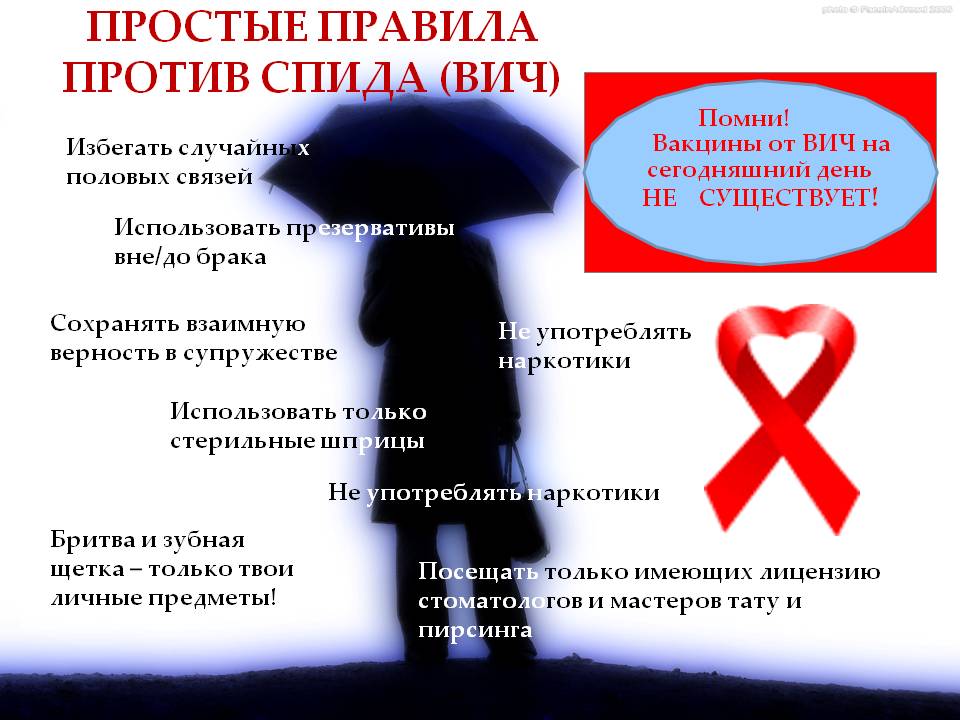 